Purpose of this Equipment: To provide an executive office setting for a Commissary Store Director and / or a Zone Manager.Federal Supply Class: 7110General Operating Specifications:Dimensions:1A04-A Credenza base: 68” W x 24” D x 30” H, dimension may vary +/- 1 inch.1A04-B Credenza upper: 69” W x 15” D x 53” H, dimensions may vary +/- 1 inch.1A04-C Double pedestal desk: 72” W x 36” D, 29” H, dimensions may vary +/- 1 inch.1A04-D Lateral file, 2 drawers: 35” W x 19” D x 29” H, dimension may vary+/- 1 inch.1A04-E Lateral file, 4 drawers: 35” W x 19” D x 56” H, dimension may vary+/- 1 inch.1A04-F Bookcase, 4 shelves: 35” W x 14” D x 52” H, dimension may vary +/- 1 inch.1A04- G Bookcase, 6 shelves: 35” W x 14" D x 82” H, dimension may vary +/- 1 inch.1A04- H Guest chair: Overall dimension NTE 24” W x 25” D x 35” H and seat height of 18 inches.Salient Characteristics that shall be provided:1A04-A Credenza Base:Full removable modesty panel to conceal wires.Locking file drawers for letter and legal filing.Surface to be constructed of hardwood and veneer.1A04-B Credenza Upper:Adjustable shelf on each side.Solid wood doors.Upper bridge to be lighted.Surface to be constructed of hardwood and veneer.1A04-C Double Pedestal Desk:Full modesty panel to conceal wires.Locking file drawers for letter and legal filing.3.2.3.2	Surface to be constructed of hardwood and veneer.1A04-D and 1A04-E Lateral Files:Locking file drawers for letter and legal filing.Surface to be constructed of hardwood and veneer.1A04-F and 1A04-G Book Cases:4 shelf book case to have 3 adjustable shelves.6 shelf book case to have 5 adjustable shelves.Surface to be constructed of hardwood and veneer.1A04-H Guest Chair:Molded soft foam seat and back.Upholstered back and seat.Waterfall edge seat.All furniture components excluding 1A04-H to be constructed of solid hardwood and veneer.Industry Standards / Requirement(s):Industry Standards: Underwriters Laboratory (UL) listed or approved equivalent. Conformité Européene (CE) is not acceptable for a standard.Warranty period shall be for (1) year from date of delivery against defective material and workmanship and shall include parts, service and labor.Information Technology requirements: N / AColor Requirement(s): Furniture to be of wood tones and chairs neutral.Electrical Requirements: 	Standard U.S.A. electrical specifications: 120 volts, 60 Hertz, 1 phase(s). 	Pacific Theater stores: N / A 	European stores: N / AMinimum 6-foot cord with a NEMA Standard plug.Standard Contractor Requirements:Must be shipped ready to assemble and useInformation to be provided by the Contractor to the commissary at the time of delivery:Point of Contact for ServiceInstallation and Operating InstructionsParts ListMaintenance Sustainability Requirements: Continued parts support is required for the projected life cycle of the equipment plus 5 years.Special Coordinating / Safety Instructions: N / ASTORE ORDER REQUESTSTORE NAME:		DODAAC:  	 	ea. 1A04-A: Credenza Base: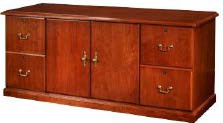  	 ea. 1A04-B: Credenza Upper: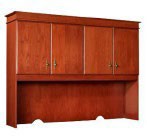  	 ea. 1A04-C: Double Pedestal Desk: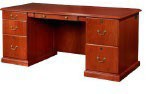  	ea. 1A04-D: 2 Drawer Lateral Filing Cabinet: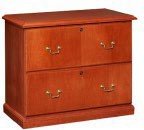  	ea. 1A04- E: 4 Drawer Lateral Filing Cabinet: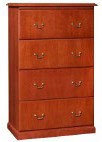  	 ea. 1A04-F: 3 Shelf Book Case: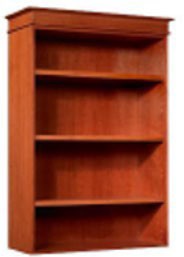  	 ea. 1A04-G: 6 Shelf Book Case: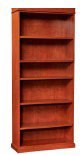  	ea. 1A04-H: Guest chair with open arms and 4 legs: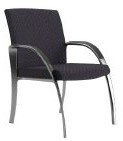 